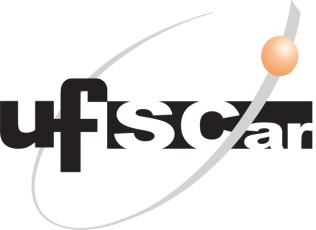 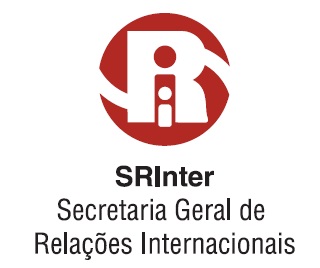 Ficha de Inscrição para Mobilidade acadêmica InternacionalITÁLIAEDITAL SRINTER N°18/19 - 1° PERÍODO LETIVO DE 20201 – Dados Pessoais:2 – Informações acadêmicas:3 – Informações sobre a Mobilidade 4 – Conhecimentos Linguísticos 5 – Programa de Assistência Estudantil - Bolsas e Auxílios6 – CondiçõesData: __/__/__Assinatura_______________________________________________________Nome / Nome Social Nome / Nome Social MasculinoFemininoEndereço atual:Incluir endereço completo, código postal e cidade. Endereço atual:Incluir endereço completo, código postal e cidade. Endereço atual:Incluir endereço completo, código postal e cidade. Endereço atual:Incluir endereço completo, código postal e cidade. Endereço atual:Incluir endereço completo, código postal e cidade. Endereço atual:Incluir endereço completo, código postal e cidade. Nº RA : Telefone Celular:Incluir código da cidade Telefone fixo:Incluir código da cidade Telefone fixo:Incluir código da cidade Telefone fixo:Incluir código da cidade Telefone fixo:Incluir código da cidade Telefone fixo:Incluir código da cidade RG:CPF:CPF:CPF:CPF:CPF:No. Passaporte:Nacionalidade:Nacionalidade:Nacionalidade:Nacionalidade:Nacionalidade:E-mail:E-mail:E-mail:E-mail:E-mail:E-mail:Data de nascimento:                /       /       (dia / mês / ano)   Data de nascimento:                /       /       (dia / mês / ano)   Data de nascimento:                /       /       (dia / mês / ano)   Data de nascimento:                /       /       (dia / mês / ano)   Data de nascimento:                /       /       (dia / mês / ano)   Data de nascimento:                /       /       (dia / mês / ano)   Curso de graduação: Campus:             São Carlos                     Araras                   Sorocaba               Lagoa do Sino   Nome do coordenador de curso na instituição de origem:E-mail do Coordenador:Telefone do Coordenador (opcional):Incluir código da cidade Universidade de Destino:Curso Universidade de Destino:Conhecimento/proficiência em outras línguas:Conhecimento/proficiência em outras línguas:Idioma:                        Básico       Intermediário    Fluente/Proficiente  Idioma:                       Básico       Intermediário    Fluente/Proficiente  É morador de alojamento/moradia cedida pela UFSCar?  Sim (    )    Não (     )É estagiário pela ProGPe/UFSCar?  Sim (    )    Não (     )Recebe algum dos benefícios abaixo relacionados? Qual? Sublinhe a opção.(    ) ProACE – Pró-Reitoria de Assuntos Estudantis: auxílio-moradia, auxílio-alimentação, bolsa atividade, bolsa em espécie, bolsa mãe e bolsa pai.(       ) ProGrad - Pró-Reitoria de Graduação: bolsa tutoria matemática, bolsa treinamento, bolsa tutoria ações afirmativas(       ) ProEx – Pró-Reitoria de Extensão: bolsa de extensão(       ) Outros: __________________________________.A Secretaria Geral de Relações Internacionais da UFSCar – SRInter – não se responsabiliza pelos procedimentos e prazos estabelecidos para a candidatura junto à universidade de destino, bem como pelos prazos estabelecidos pelo consulado para solicitação do Visto de estudante.Para esse edital, não haverá bolsa e nenhum auxílio financeiro por parte da UFSCar, cabendo à universidade somente a seleção dos(as) candidatos(as) para posterior nomeação junto à universidade de destino. Cada candidato(a), após recebimento da Carta de Aceite, responsabilizar-se-á pelos procedimentos para solicitação de visto, aquisição do seguro de saúde internacional com repatriação sanitária e funerária e passagem aérea.No seu retorno à UFSCar, é esperado que o(a) estudante solicite o reconhecimento dos créditos aprovados durante a mobilidade no exterior.A confirmação da candidatura e orientações sobre a mobilidade serão encaminhadas ao(à) estudante selecionado(a), pelo e-mail fornecido pelo(a) candidato(a) no item 1 deste formulário.Estou ciente de que em caso de desistência após o envio dos documentos originais à universidade de destino e o recebimento da carta de aceite, não mais serei elegível para participar de outros editais de mobilidade internacional coordenados pela SRInter. Casos especiais serão analisados individualmente.